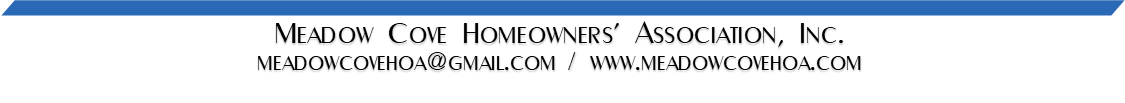 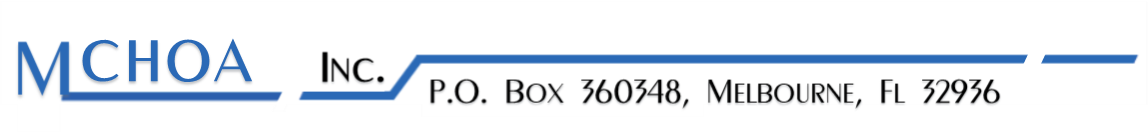 	04/14/202EXECUTIVE BOARD MEETING AND MINUTES  (2)Call to Order 6:00pmUnder Bylaws Article VIII Section 8, Walter Lundelius VP, due to an oversight still needs to add Linda Cutting as President on SunBiz for Banking access. The reason for not originally adding her was her desire not to hold the position longer than necessary. Linda Cutting requested Marta Munson to be added as Director (Member at Large) due to her continued assistance and knowledge. Motion made to accept by Judis Nina, 2nd by Walter Lundelius, approved by allTina Battistini has verbally declared the rescinding of her resignation. This declaration was not made in writing or discussed with the Board. Under Article IV and Article VIII of the Bylaws Walter Lundelius made a motion to Disregard this declaration and vote NO, due to Lack of Confidence. Linda Cutting 2nd and approved by All.On 04/15/2023 the Board needs to begin work on 2023 BudgetMs. Linda Cutting & Judis Nina will go to Chase bank and change Banking information.Receive Bank Statements for 2022/2023, Begin audit of 2022 to determine accurate number of people with unpaid 2022/23 assessment fees.Prepare and mail out Assessment late notice. Identify discrepancies in Bank records.Motion to accept made by Judis Nina, 2nd by Walter Lundelius, Approved by all.7:10 PM Motion made by Linda Cutting to Adjourn, 2nd by Judis Nina, Approved by all.